КАРАР						ПОСТАНОВЛЕНИЕ		    13  ғыйнуар  2015 й.		          	                   № 2	        13 января  2015 г.«Об определении объектов для отбывания наказания в виде исправительных работ»В соответствии со ст. 39 Уголовно-исправительного кодекса Российской Федерации, ст. 50 УК РФ и в связи с необходимостью создания условий для исполнения наказания в виде исправительных работ на территории сельского поселения Верхнеяушевский  сельсовет муниципального района Федоровский район Республики Башкортостан администрация сельского поселения Верхнеяушевский сельсовет муниципального района Федоровский район Республики Башкортостан,п о с т а н о в л я е т:1. Утвердить согласованный перечень объектов для отбывания наказания в виде исправительных работ на территории сельского поселения Верхнеяушевский сельсовет муниципального района Федоровский район Республики Башкортостан согласно приложению.       2. Руководителям организации и предприятии включенных в согласованный перечень объектов определить фронт работ, подготовить конкретные рабочие места, обеспечить соблюдение правил охраны труда, техники безопасности и производственной санитарии. Определить ответственное лицо за учет отработанного рабочего времени и уведомление филиала по Федоровскому району ФКУ УИИ ГУФСИН России по Республике Башкортостан об уклонении от отбывания наказания.3. Настоящее постановление обнародовать на информационном стенде в здании администрации сельского поселения  Верхнеяушевский сельсовет муниципального района Федоровский район Республики Башкортостан и на Интернет странице сельского поселения на сайте администрации муниципального района Федоровский район Республики Башкортостан, www://fedorovkarb.ru.4. Контроль за исполнением настоящего постановления оставляю за собой.Приложения: № 1 - перечень объектов для наказания в виде исправительных работ на предприятиях, расположенных на территории сельского поселения Верхнеяушевский  сельсовет муниципального района Федоровский район Республики Башкортостан; № 2 - соглашение о взаимодействии в сфере исполнения наказания в виде исправительных работ с обществом с ограниченной ответственностью «Азат»; № 3 - соглашение о взаимодействии в сфере исполнения наказания в виде исправительных работ с обществом с ограниченной ответственностью «Солод»; Глава сельского поселенияВерхнеяушевский сельсоветмуниципального районаФедоровский районРеспублики Башкортостан:		                                 Р.А.ДашкинПриложение № 1ПЕРЕЧЕНЬобъектов для отбывания наказания в виде исправительных работ на предприятиях, расположенных территории сельского поселения Верхнеяушевский сельсовет муниципального района Федоровский район Республики БашкортостанГлава сельского поселения Верхнеяушевский сельсовет муниципального района Федоровский район Республики Башкортостан:                                                              Р.А.Дашкин           Башҡортостан  РеспубликаһыФедоровка районымуниципаль районыныңҮрғе Яуыш ауыл советыауыл биләмәһе хакимиәте80Федоровка  районы,Үрғе Яуыш ауылыЙәштәрурамы1тел46-43ИНН 0247002530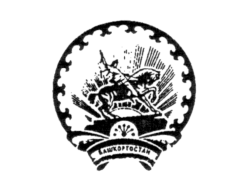 Администрация сельского поселения   Верхнеяушевский сельсоветмуниципального района Федоровский районРеспублики Башкортостан80Федоровский район с.Верхнеяушево, ул Молодёжная1тел46-43ИНН 0247002530                  «СОГЛАСОВАНО» Начальник филиала по Федоровскому району ФКУ УИИ ГУФСИН России по Республике Башкортостан__________  Р.Х. Тимербулатова «___»  января  2015 г.         «УТВЕРЖДЕНО»Постановлением главы сельского поселения Верхнеяушевский сельсовет муниципального района Федоровский район Республики Башкортостан 13 января  2015 г. № 2№ п/пОрганизация – место отбывания наказания в виде исправительных работКоличество мест1.Общество с ограниченной ответственностью «Азат»22.Общество с ограниченной ответственностью «Солод»2